Application Form for the Post of Assistant Principal at AP II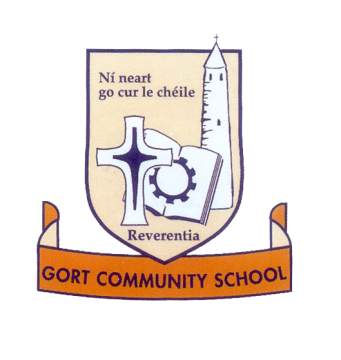 GORT COMMUNITY SCHOOLASSISTANT PRINCIPAL IIAPPLICATION FORM2021/2022Closing Date 12PM MONDAY 31ST JANUARY, 2022No of vacancies - 1GORT COMMUNITY SCHOOL currently has a vacancy for 1 Assistant Principal II posts.  The appointment will be in accordance with the promotion procedures outlined in Circular Letter 0003/2018.It is preferable if the Application Form is TYPED.  If not typed, please complete the form legibly using a black pen.  All questions must be answered.  Do not change the question numbers or sequence.  Boxes may be expanded as required to facilitate a maximum of 450 words per criterion.  No letter of application, CV or written reference should accompany this form.Candidates are reminded to take appropriate steps to maintain the privacy of their completed form.  Candidates are advised not to use school owned equipment to complete the form or store it on any school storage devices.  PERSONAL DETAILS:TEACHER REGISTRATION:2. Teaching Experience for Eligibility Purposes:3. BASIC TEACHING QUALIFICATIONS (DEGREES, DIPLOMAS):4. POST-GRADUATE/DEGREE/DIPLOMA COURSES UNDERTAKEN:5. IN-SERVICE COURSES UNDERTAKEN (prioritise up to a maximum of 7 courses):6. TEACHING EXPERIENCE Please complete the table which follows.  It is critical that information supplied is clear.  7. POST(S) OF RESPONSIBILITY (if applicable):7.1 Have you fulfilled the Post of Special Duties Teacher/Assistant Principal II or Programme Co-ordinator (at SD/AP II Level)/Assistant Director of Adult Education (at AP II Level)?   Yes/No:     If “Yes”, please give details:Have you fulfilled any of the following Posts: Assistant Principal I, Director of Adult Education, Assistant Director of Adult Education (AP I Level) Programme Co-ordinator (at AP I Level)?   Yes/No:   If “Yes”, please give details:8. LIST YOUR PROFESSIONAL INVOLVEMENT in school/own professional involvement e.g., School Committees, Parents’ Association, Class Tutor, Membership of Subject Associations:9.The four criteria for selection which will be assessed at interview are as follows: Leading Learning and TeachingManaging an OrganisationLeading School DevelopmentDeveloping Leadership CapacityThese criteria have been mapped to the domains in LOOKING AT OUR SCHOOLS 2016 and you are asked to set out below your experience under each criterion that you believe is relevant to that aspect of Leadership and Management. In completing this section of the Application Form you should refer to the domains and standards set out in Looking at our Schools 2016 – A Quality Framework for Post-Primary Schools.Outline under each criterion how and where you have displayed each of these competencies (no more than 450 words per criterion/competency combined between the summary and examples).  Expand boxes as required subject to the maximum word count. 10. With these four criteria in mind what significant contribution do you see yourself making as a member of the Leadership and Management Team in this school?11.	EXTRA-CURRICULAR AND OUTSIDE ACTIVITIES:12.	ANY FURTHER RELEVANT INFORMATION you may wish to offer to the Selection Board in support of your application:NOTES:I acknowledge the following:Completed application forms must be returned to the Secretary, Board of Management, Gort Community School by 12pm Monday 31st January, 2022.The Board of Management will nominate a date and time which cannot 	be altered for interview purposes.The Board of Management will not be acknowledging receipt of 	completed application forms but will notify each applicant of the success or not of their application following interviews, BOM approval of successful applicant and acceptance of offer of promotion by successful applicant.The vacant Post(s) of Responsibility will be filled per the terms of the DES Circular Letter 0003/2018.In accordance with circular letter 0003/2018 candidates may access, upon written request, the items listed (i) to (iv) below after s/he is notified of the outcome of the post of responsibility appointment process:His/her marks under each selection criterion.The notes of the interview board pertaining specifically to the candidate alone.The marks of the recommended candidate(s) under each criterion.In the event of the Appeal procedure provided for in the DES Circular Letter 0003/2018 being invoked by an unsuccessful applicant(s), the Appeals Committee may decide to disclose the marks received by the undersigned to any such Appellant(s) during the appeal process.SIGNED:	________________________________DATE:		________________________________Declaration and Signature:I understand that I will be assessed on the basis of the selection criteria/competencies as per CL 0003/2018.    I understand and accept the above and I declare that the information supplied in the Application Form is true and correct. 		Signature:   __________________________________ 	Date:  __________________The latest date for receipt of applications is 	12pm, Monday 31st January, 2022.Completed application form in hard copy (plus three copies) to be returned to:  The Secretary, Board of Management, Gort Community School, Gort, Co. Galway.The school cannot accept late applications under any circumstances.Data Protection:All personal information provided on this Application Form will be processed in a confidential and secure manner as part of the appointment process. The school will retain your Application Form and personal data for the duration of your employment and for 7 years thereafter. Your information will not be disclosed to a third party without your consent save where provided by law or where such processing is necessary to comply with the school’s legal obligations. You may, at any time, make a request for access to your personal data held by about you. Should you wish to make any changes or erasures to your personal data, please contact the Principal of the school.Gort Community School is an equal opportunities employer.Guidance for Candidates:Competencies for Leadership and Management posts of Assistant Principal I and Assistant Principal II, Programme Co-ordinator (at AP I and AP II level) and Assistant Director of Adult Education (at Assistant Principal I and Assistant Principal II level):Any system of school leadership and management should build on and consolidate existing school leadership and management structures in schools in line with best practice as set out in ‘LOOKING AT OUR SCHOOLS 2016 – A Quality Framework for Post-Primary Schools’. The leadership model should align the responsibilities of senior (Principal/Deputy Principal) and middle leadership (post holders) more clearly to the identified needs and priorities of the school, underlining the range of responsibilities for various leadership roles and providing opportunities for teachers to develop their leadership capacity.What are the competencies?The competencies are mapped to the four domains identified in “Looking at Our Schools 2016 – A Quality Framework for Post-Primary Schools’ – refer to page 22.  The competencies are:Leading Teaching and LearningManaging an OrganisationLeading School DevelopmentDeveloping Leadership Capacity Domain One: Leading Teaching and LearningSchool leaders:promote a culture of improvement, collaboration, innovation and creativity in learning, teaching and assessmentfoster a commitment to inclusion, equality of opportunity and the holistic development of each studentmanage the planning and implementation of the school curriculumfoster teacher professional development that enriches teachers’ and students’ learning Domain Two: Managing the organisationSchool leaders:establish an orderly, secure and healthy learning environment, and maintain it through effective communicationmanage the school’s human, physical and financial resources so as to create and maintain a learning organisationmanage challenging and complex situations in a manner that demonstrates equality, fairness and justicedevelop and implement a system to promote professional responsibility and accountability Domain Three: Leading school developmentSchool leaders:communicate the guiding vision for the school and lead its realisation in the context of the school’s characteristic spiritlead the school’s engagement in a continuous process of self-evaluationbuild and maintain relationships with parents, with other schools, and with the wider communitymanage, lead and mediate change to respond to the evolving needs of the school and to changes in educationDomain Four: Developing leadership capacitySchool leaders:critique their practice as leaders and develop their understanding of effective and sustainable leadershipempower staff to take on and carry out leadership rolespromote and facilitate the development of student voice, student participation, and student leadershipbuild professional networks with other school leadersThe competencies are mapped onto these domains.  COMPLETING A COMPETENCY BASED APPLICATION FORMA Competency Based Application Form requires you, the candidate, to describe some of your personal achievements to-date that demonstrate certain competencies (necessary skills and qualities) required for the position you are applying for (e.g. Leader of Teaching and Learning, Leader of School Development, Communication Skills etc.).A definition of a skill or quality is given for each competency. You are then asked to describe a situation, from your own experience, which you think is/are the best example(s) of what YOU have done which demonstrates this skill or quality. It is essential that you describe how YOU demonstrated the skill or quality in question. All question areas must be completed.You are advised to structure what you write so that you give specific information about what you have done - for example, do not simply say that “X was successful”, describe exactly what you did and how you demonstrated the skill or quality in question. For each example please describe the following:(a)   the nature of the task, problem or objective;(b) what you actually did and how you demonstrated the skill or quality (and, where appropriate, the date you demonstrated it);(c)   the outcome or result of the situation and your estimate of the proportion of credit you can claim for the outcome.Please do not use the same example to illustrate your answer to more than two skill areas.Please note that, should you be called to interview, the board may look for additional examples of where you demonstrated the skills required for this post so you should think of a number of examples of where you demonstrated each of the skills.To assist the candidate in answering the questions in the application form and at interview, the internationally recognised STAR model is a useful tool as a way of communicating key points clearly and concisely:Identify a ‘Situation’ or ‘Task’, outline the ‘Action’ you took and the ‘Result’ from your action. Name:Teaching Council Registration Number:Address:Email:Address:Tel. No:Address:Mobile No:Yes/NoAre you registered with the Teaching Council under Route 2?Are you registered with the Teaching Council under Route 3 and meet the requirements of DES clarification issued in June 2018?Do you have the required qualified teaching experience as per Circular 0003/2018?Do you have the required qualified teaching experience as per Circular 0003/2018?Yes/NoAssistant Principal I and Programme Co-ordinator (AP I Level)3 yearsAssistant Principal II and Programme Co-ordinator (AP II Level)1 yearQualificationQualificationSubjectsAwardGradeCollegeYear of AwardLength of Course in YearsTITLE OF COURSECONDUCTING BODYDATEYEARCOURSE ATTENDEDLENGTH OF COURSEweeks/hoursAWARDING BODYAWARD(IF ANY)Please provide details of your teaching experience beginning with the most recent position.Please provide details of your teaching experience beginning with the most recent position.Please provide details of your teaching experience beginning with the most recent position.Please provide details of your teaching experience beginning with the most recent position.Dates(From/To)Name ofSchoolContract TypePWT/CID/RPT/Part-timeIf part-time, state hours and weeks teaching in the academic yearNote: Service at or over 22 weeks or 200 hours is a reckonable year for service purposes. Date of Appointment: From _____________________ To: ______________________Date of Appointment: From _____________________ To: ______________________Post Type: (e.g. APII)Capacity: (e.g. Acting Up/Permanent)Nature of Duties:Nature of Duties:Date of Appointment:   From ____________________   To:  ____________________Date of Appointment:   From ____________________   To:  ____________________Post Type: (e.g. AP I)Capacity: (e.g. Acting-up/Permanent)Nature of Duties:Nature of Duties:SCHOOLNATURE OF INVOLVEMENTDURATIONDURATIONSCHOOLNATURE OF INVOLVEMENTFROMTOCriterion 1 – Leading Learning and TeachingSummarise your experience/key achievements to date under this criterion.Set out two examples which most effectively demonstrate your competency under this criterion with a particular focus on results/outcomesSet out two examples which most effectively demonstrate your competency under this criterion with a particular focus on results/outcomesCriterion 2 – Managing an OrganisationSummarise your experience/key achievements to date under this criterion.Set out two examples which most effectively demonstrate your competency under this criterion with a particular focus on results/outcomes.Criterion 3 – Leading School DevelopmentCriterion 3 – Leading School DevelopmentSummarise your experience/key achievements to date under this criterion.Summarise your experience/key achievements to date under this criterion.Set out two examples which most effectively demonstrate your competency under this criterion with a particular focus on results/outcomes.Criterion 4 – Developing Leadership CapacityCriterion 4 – Developing Leadership CapacitySummarise your experience/key achievements to date under this criterion.Summarise your experience/key achievements to date under this criterion.Set out two examples which most effectively demonstrate your competency under this criterion with a particular focus on results/outcomes.Give examples:List any extra-curricular activities which you are or have been involved in school or within your community. Bullet points will suffice.  